UTRJEVANJEIZRAČUNAJ NA KRATEK NAČINIZRAČUNAJ NA DOLG NAČIN99 – 13 = 68 – 63 = 53 – 22 = 55 + 13 = 26 + 73 = 64 + 34 = 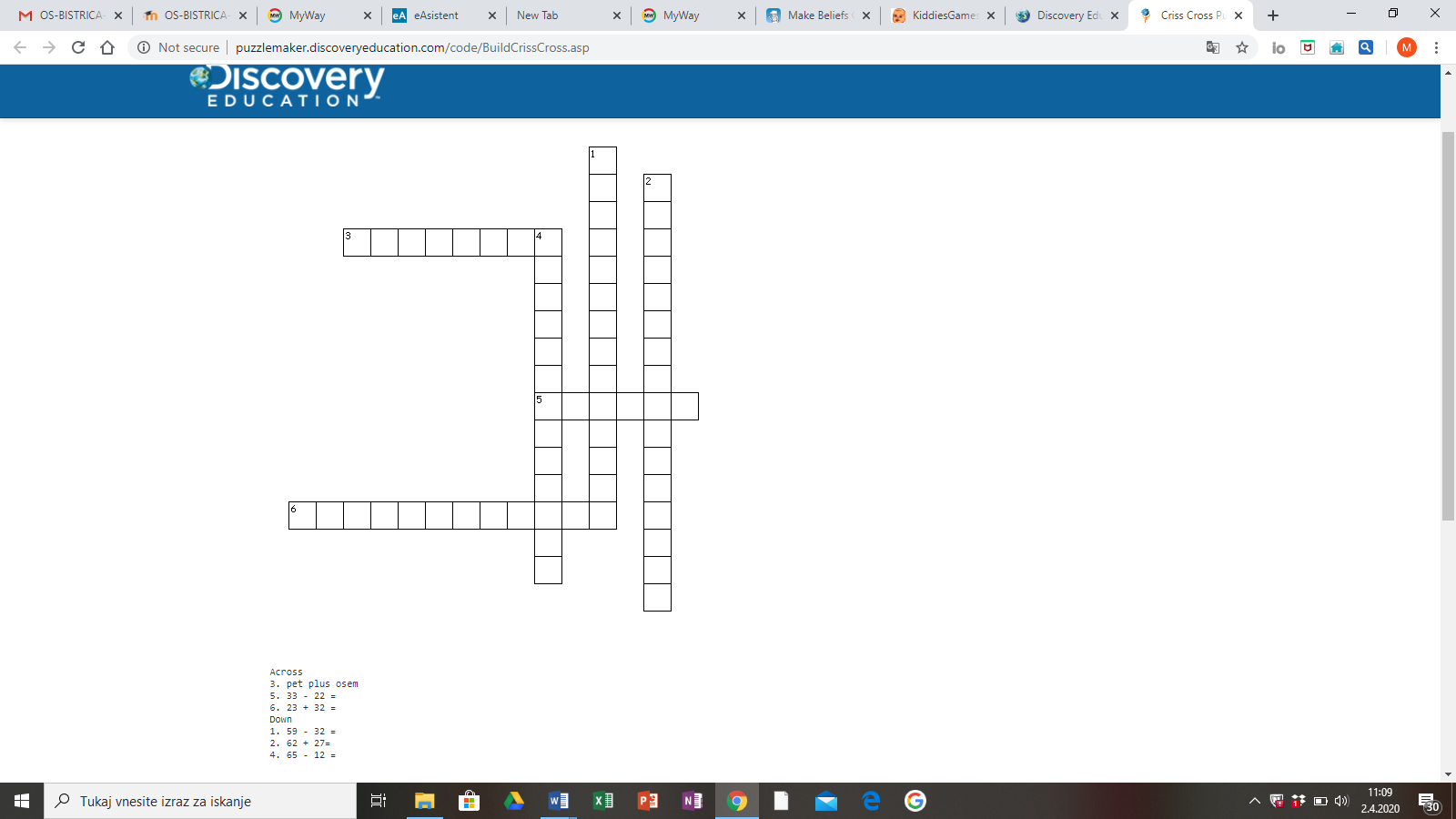 Izračunaj in z besedo zapiši rezultat v križanko.18 + 12 =26 + 13 =61 + 24 =52 + 46 = 25 - 12 =46 - 13 =61 - 21 =58 - 46 = 44 + 15 =57 + 13 =61 + 25 =66 + 21 = 88 - 17 =90 - 10 =67 - 22 =59 - 17 = VODORAVNO:3.  5 + 8 =5. 33 – 22 =6. 23 + 32 =NAVPIČNO:1. 59 – 32 =2. 62 + 27 =4. 65 – 12 =